Vocabulary: Cargo Captain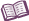 VocabularyBase-10 system – a system of numbers based on powers of 10.The base-10 system uses 10 digits: 0, 1, 2, 3, 4, 5, 6, 7, 8, and 9.The position of a digit determines its value. For example, the number 239 means 2 hundreds, 3 tens, and 9 ones.The base-10 system is also called the decimal system.Difference – the result of subtraction.The difference between 8 and 3 is 5 because 8 – 3 = 5.Regrouping – rewriting a number by changing how it is composed into hundreds, tens, and ones.For example, the number 35 is composed of 3 tens and 5 ones (30 + 5). By regrouping one of the tens into 10 ones, it can be written as 2 tens and 15 ones (20 + 15).Regrouping is useful when subtracting multi-digit numbers.One way to solve 42 - 17 is regroup the 42 into 3 tens and 12 ones 
(30 + 12). So, 12 – 7 = 5, and 3 – 1 = 2.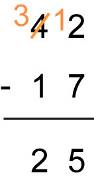 Subtract – take one number away from another.15 – 9 means to start with 15 and take away 9.Can also be expressed as “Subtract 9 from 15.”